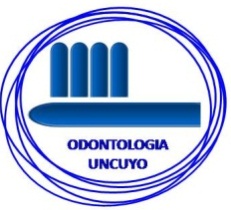 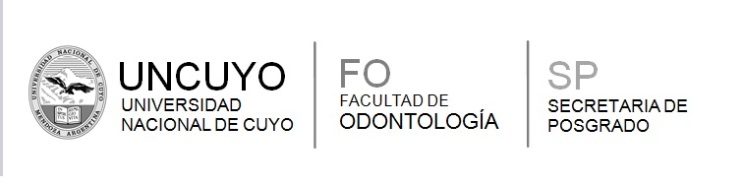 Becas Académicas de PosgradoA continuación se difunde el cupo de becas disponible correspondiente a cada propuesta de posgrado (Primer semestre 2017) según lo establece el Programa de Becas Académicas de Posgrado Facultad de Odontología Universidad Nacional de Cuyo, aprobado en sesión de Consejo Directivo del Martes 15 de Marzo de 2016. RESOLUCIÓN 16/2016 CD  CursosCupo Disponible de becasActualización en Endodoncia  2 (dos) becas disponibleActualización en OrtodonciaSin cupoCirugía para el práctico general1 (una) beca disponibleCirugía periodontal integral con visión implantológica1 (una) beca disponibleDisfunción de la A.T.MSin cupoInterceptiva en Odontopediatría2 (dos) becas disponiblesIntegral de Ortodoncia con énfasis en baja fricción y microimplantesSin cupoIntegral de Ortodoncia primer nivelSin cupoRehabilitación del sector posterior con materiales plásticos y rígidos.Sin cupoRehabilitación Estética Funcional del sector Anterosuperior1(una) beca disponible Ortopedia y Ortodoncia nivel ISin cupoDIPLOMADODIPLOMADODiplomado en asistencia Odontológica1 (una) beca disponibleDIPLOMATURAS DE POSGRADODIPLOMATURAS DE POSGRADODiplomatura en Docencia Universitaria en Ciencias Odontológicas1 (una) beca disponibleDiplomatura en Ortodoncia Integral y tratamiento Ortodontico en pacientes adultosSin cupoDiplomatura en Od. Para niños de la gestación al preescolarSin cupoCARRERAS DE ESPECIALIZACIÓNCARRERAS DE ESPECIALIZACIÓNEspecialización en Ortodoncia y Ortopedia Dentofacial4 (cuatro) becas disponiblesEspecialización en Od. Restauradora y Biomateriales1 (una) beca disponible